Publicado en Madrid el 20/09/2021 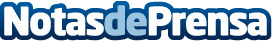 "Dark is beautiful": Dornbracht amplía su gama de acabados para cocinasLos interiores dominados por colores oscuros son cada vez más populares en las cocinas. Dornbracht lleva muchos años ofreciendo acabados oscuros en su catálogo y, desde hace tiempo, estos acabados se consideran un elemento diferencial en baños de diseño luminoso. Con un elegante color negro mate, la marca amplía ahora también su gama de acabados para la grifería de cocina. De este modo, se añade una opción más al acabado Dark Platinum Matt, disponible en exclusiva en DornbrachtDatos de contacto:Sandra GonzalezFJ Communications616300439Nota de prensa publicada en: https://www.notasdeprensa.es/dark-is-beautiful-dornbracht-amplia-su-gama-de Categorias: Bricolaje Interiorismo Sociedad Entretenimiento Construcción y Materiales http://www.notasdeprensa.es